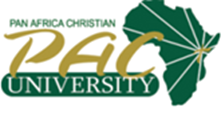 PAN AFRICA CHRISTIAN UNIVERSITYSCHOOL OF HUMANITIES AND SOCIAL SCIENCESEND OF SEMESTER EXAMINATION FOR THE DEGREE OF DOCTOR OF PHILOSOPHY IN MARRIAGE AND FAMILY THERAPY SEPTEMBER-DECEMBER 2019 CAMPUS: ROYSAMBUDEPARTMENT: PSYCHOLOGYCOURSE CODE: PMFT723COURSE TITLE: ADVANCED ASSESSMENT IN MFTEXAM DATE: TUESDAY 3RD DECEMBER 2019 DURATION: 3 HOURSTIME: 5:30PM-8:30PMINSTRUCTIONSRead the instructions and questions carefully before you write the answers.Write your STUDENT NUMBER in the Answer Booklet givenWrite clearly and legibly. This exam script consists of Five (5) questions.Answer Any THREE (3) questions ALL PAC University’s examination rules and regulations applyQUESTION 1Case study 1Gaundensia and Mark have been married for 20 years. They have two children Lawrence 18 and Melisa 15. For the last five years claims Gaundensia, their marriage is at stand still. They are more argumentative and seem not to agree on anything. Gaundensia sought for therapy and the therapist requested to come with her spouse during the second session. In a conjoint session, the therapist uses GARF assessment tool and the couple fall at 41-60 (predominantly unsatisfactory scale)a) As an MFT therapist formulate a treatment plan for this couple 			(3 marks)b) Discuss any three reasons to support your choice.	        				(12 marks)QUESTION 2a)   Discus any two reasons why it is necessary for therapist to carry out ongoing assessment during therapy sessions.		                    					(4 marks)b) Case study 2James has been seeing a therapist for the last two months. As the therapist prepared for termination he enquired from James whether the therapy sessions have been of any help. James replied that he has really benefited from therapy.Discuss how appropriate this question is when applied to measuring the outcome of therapy. Give three reasons for your answer.         (9 marks)Discus any two measures that would be used to measure the outcome of therapy	                                                    			( 2 marks) QUESTION 3Case study 3Alexander has been married for more than 20 years, he has sought for therapy because of what he calls boredom in his marriage. In the process exploration he mentions that he has been seeing another woman and has no regret about it. The therapist decides to use the justification for extramarital involvement questionnaire. Alexander says that he is completely justified for being involved in this extramarital affair. Discuss three possible reasons for alexander’s justification. 		( 6 marks)As an MFT therapist, discuss any three issues you would bring to the attention in a conjoint therapy session with  Alexander and his wife 			(9 marks)QUESTION 4Case study 4Jemima has been married to Allan for 10 years. She loves fancy cars and enjoys travelling. She wants to acquire the racy new Infiniti FX35 car. She loves it and she also knows that a lot of people call it the sexiest car in the face of the earth. Allan is uncomfortable with the idea and claims that they should not spend £40, 000 to buy a car and repeatedly asked her in a mocking kind of way who she thinks she was trying to impress and attract. Jemima answered “you only live once” and they would manage to pay for the car somehow. Their constant argument on this issue have affected several areas of their life including sexual life. They have sought for therapy.Identify an assessment tool that would be most appropriate with this couple. 							         (2 marks)Discuss three reasons for your choice.		         (9 marks)Formulate a treatment plan for this couple.		        (4 marks)QUESTION 5Analyze any two assessment tools used in assessing families/couples stating their statistical strength and weaknesses					( 10 marks)Which of the above tools would you use with a Kenyan family/couple? Give five reasons for your answer 						( 5 marks)